Правила поведения при возникновении пожара в торговом центре!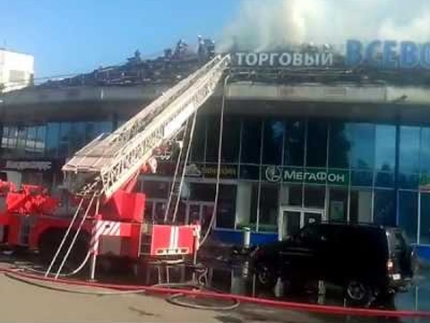       Современный торговый центр может включать в себя не только магазины, но и кафе, бары, кинотеатры, а так, же другие развлекательные комплексы. Как правило, такие комплексы предназначены для большого скопления людей, они оборудованы эскалаторами и лифтами.      Уважаемые граждане и гости Всеволожского района Ленинградской области, входя в здание торгового центра, постарайтесь запомнить свой путь, обратите внимание на расположение основных и запасных выходов.       Во время пожара  нельзя пользоваться лифтом, потому что его в любой момент могут отключить. Каждый человек должен знать, что дым не менее опасен,  чем огонь. Не стоит идти туда, где большая концентрация дыма.  При эвакуации нужно взять любую влажную ткань и приложить ее к органам дыхания       Если в торговом центре начался пожар, то следуйте инструкции:1. Не паникуйте;2. Если увидите открытые окна и двери, то немедленно закройте их;3. Если увидите пострадавших, то постарайтесь вывести их из горящего здания;4. Быстро, без давки покиньте опасную зону пожара по заранее изученному безопасному маршруту, используя запасные выходы и пожарные лестницы.Отдел надзорной деятельности и профилактической работы  Всеволожского района УНД и ПР Главного управления МЧС России по Ленинградской области напоминает:при возникновении любой чрезвычайной ситуации или происшествия необходимо срочно звонить в службу спасения по телефонам                               "01" или "101".Владельцам мобильных телефонов следует набрать номер "101", "112" или                      8 (813-70) 40-829